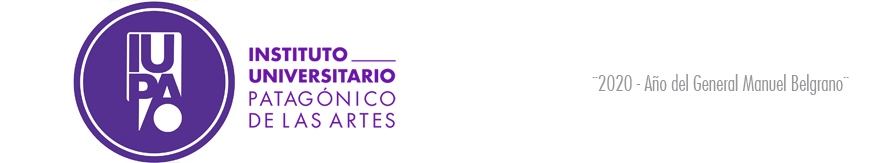 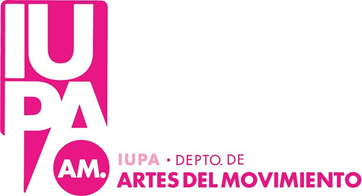 EXÁMENES FINALES TURNO MAYO 2022. –del 9/5 al 21/5-PROFESORADO UNIVERSITARIO DE DANZA CLÁSICA Y TECNICATURA EN DANZA CLÁSICACONTACTO: Verónica Arévalo Schiavo vschiavo@iupa.edu.ar                                                                                                        Marcelo Lujambio Juárez: mlujambio@iupa.edu.ar       1 AÑO     2° AÑO     3° AÑO       4° AÑOMATERIAQUIENES RINDENFECHAHORAPLATAFORMATRIBUNAL DANZA CLÁSICA IALUMNOS REGULARES10/58 HsAULA 53CIDE, CARREÑO, LARROULET, SUP: LIZARRAGAMÚSICAALUMNOS REGULARES18/512 HsAULA 47RÍOS, NARVAEZ, TAGLIALEGNASUP: BREVIANATOMÍA Y FISIOLOGÍA APLICADA A LA DANZAALUMNOS REGULARES Y LIBRES18/510 HsAULA 102LARROULET, LIZARRAGA, CIDESUP: BREVIMATERIAQUIENES RINDENFECHAHORAPLATAFORMATRIBUNAL DANZA CLÁSICA IIALUMNOS REGULARES12/58 HsAULA 53LARROULET, CARREÑO, CIDESUP: ARÉVALODANZA CONTEMPORÁNEA IIALUMNOSREGULARES17/510 HsAULA 53NOVA, GOMEZ MURILLAS, COSTANZOSUP: BALMACEDACOMPOSICIÓN COREOGRÁFICA IALUMNOSREGULARES18/58 HsAULA 53NOVA, GOMEZ MURILLAS,  COSTANZOSUP: BALMACEDAMÚSICA APLICADA A LA DANZA CLÁSICAALUMNOSREGULARES16/510 HsAULA 47TAGLIALEGNA, RÍOS, NARVAEZSUP: BREVIDIDÁCTICA ESPECÍFICAALUMNOSREGULARES18/5           9 HsAULA 7CIDE, LARROULET, LIZARRAGASUP: AREVALOPARTENAIRE ALUMNOS REGULARES19/512 HsAULA 53PRADAS, KADJBEROUNIAN, SERGIOSUP: ARÉVALOMATERIAQUIENES RINDENFECHAHORAPLATAFORMATRIBUNAL DANZA CLÁSICA IIIALUMNOSREGULARES12/510 HsAULA 53LARROULET, ARÉVALO, CARREÑOSUP: CIDECOMPOSICIÓN COREOGRÁFICA IIALUMNOSREGULARES20/514 HsAULA 34NOVA, GOMEZ MURILLAS,  COSTANZOSUP: BALMACEDAHISTORIA DE LA DANZA Y EL BALLETALUMNOSREGULARES16/516 HsAULA 104NARVÁEZ, LEMARCHAND, BREVISUP: CARREÑOTECNICAS TEATRALESALUMNOS REGULARES17/515 HsAULA DE TEATROURWEIDER, CARREÑO, PRADASSUP: LEMARCHANDMATERIAQUIENES RINDENFECHAHORAPLATAFORMATRIBUNAL DANZA CLÁSICA IVALUMNOSREGULARES20/510 HsAULA 53AREVALO, CIDE, LIZARRAGASUP: LARROULET